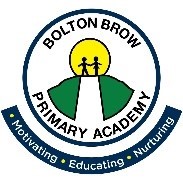 Bolton Brow primary Academy Local Governing Board Meeting Attendance.2023 – 2024Y = presentA = apologiesN – non-attendance without apologiesL – left the governing board.NameMeeting DatesMeeting DatesMeeting DatesMeeting DatesName16.10.2322.01.2418.03.2424.06.24Jo BeardwellYYBob EnglandYYMaria MoneyYYRoss Morrison McGillYYKirsty WhitehouseYYEmma HolmesYYPaul CuthersYYJulie WolstenholmeYYPaul Kelesidis Yy